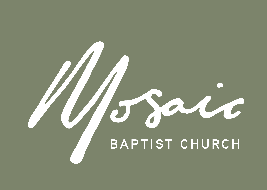 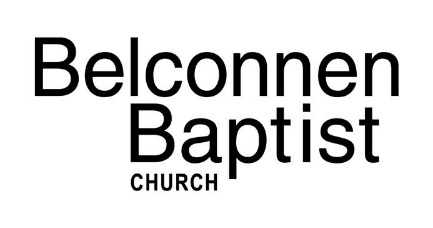 Office Use OnlyDate ReportedDate of Incident    Time of IncidentMinistryName of Person Filing this incidentName       Address    Phone                                                    Email   Signature  Name       Address    Phone                                                    Email   Signature  Name of Person(s) InvolvedName       Address   Phone                                        EmailSignatureName       Address   Phone                                        EmailSignatureWitnessesName   AddressPhone                                        EmailSignatureName   AddressPhone                                        EmailSignatureLocation of IncidentDescribe the Incident If someone was injured name them and describe their injuriesLikely CausePlease explain what was done to assist themWhat medical assistance was required?1. First Aid2. Medical Treatment3. HospitalisationCopies to the following Does ACT WorkCover have to be contacted?If yes – list dateDoes the Baptist Union Insurance have to be contacted?If yes – list dateDate the claim form has been sentDoes this need to be advised the next church meeting, if so when?Completed ByAny Additional NotesAction to be taken by the churchTo be Actioned by( Name & Date)